 PUBLIC NOTICE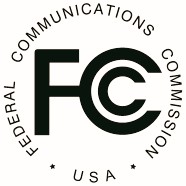 	Federal Communications Commission	News Media Information 202 / 418-0500       445 12th 	St., S.W.	Internet: http://www.fcc.gov	Washington, D.C. 20554	TTY: 1-888-835-5322                 DA 17-542          Released: June 5, 2017FCC ANNOUNCES THE NEXT MEETING OF THE NORTH AMERICAN NUMBERING COUNCILCC Docket No. 92-237The next meeting of the North American Numbering Council (NANC) will be held on Thursday, June 29, 2017, from 10:00 a.m. until 2:00 p.m. The meeting will be held at the Federal Communications Commission, Portals II, 445 Twelfth Street, SW, Room TW-C305, Washington, DC 20554.FOR FURTHER INFORMATION CONTACT:  Carmell Weathers at (202) 418-2325 orcarmell.weathers@fcc.gov.  The address is: Competition Policy Division, Wireline Competition Bureau, Federal Communications Commission, Portals II, 445 Twelfth Street, SW, Room 5-C162, Washington, DC 20554.  The fax number is: (202) 418-1413. The TTY number is: 1-888-835-5322.SUPPLEMENTARY INFORMATION: This meeting is open to members of the general public. The FCC will attempt to accommodate as many participants as possible.  The public may submit written statements to the NANC, which must be received two business days before the meeting.  In addition, oral statements at the meeting by parties or entities not represented on the NANC will be permitted to the extent time permits. Such statements will be limited to five minutes in length by any one party or entity, and requests to make an oral statement must be received two business days before the meeting.  Written statements, or requests to make an oral statement to the NANC, should be sent to Carmell Weathers at the e-mail or street address under “FOR FURTHER INFORMATION CONTACT” listed above.People with Disabilities: To request materials in accessible formats for people with disabilities (braille, large print, electronic files, audio format), send an e-mail to fcc504@fcc.gov or call the Consumer and Governmental Affairs Bureau at 202-418-0530 (voice), 1-888-835-5322 (tty). In addition, reasonable accommodations for people with disabilities who would like to attend the meeting are available upon request.  Include a description of the accommodation you will need, including as much detail as you can. Also include a way we can contact you if we need more information. Please allow at least five days advance notice; last minute requests will be accepted, but may be impossible to fill.PROPOSED AGENDA:  Thursday, June 29, 2017, 10:00 AM*Announcements and Recent News Approval of March 28 Meeting Transcript        Discussion of the North American Numbering Plan Administrator (NANPA) Report  Discussion of the National Thousands Block Pooling Administrator (PA) ReportDiscussion of the Numbering Oversight Working Group (NOWG) ReportDiscussion of the Toll Free Number Administrator (TFNA) ReportDiscussion of the North American Numbering Plan Billing and Collection (NANP B&C) Agent Report   Discussion of the Billing and Collection Working Group (B&C WG) Report  Discussion of the North American Portability Management LLC (NAPM LLC) Report Discussion of the Local Number Portability Administrator (LNPA) Transition Oversight Manager (TOM) ReportDiscussion of the LNPA Working Group (WG) ReportDiscussion of the Future of Numbering Working Group (FoN WG) ReportStatus of the Industry Numbering Committee (INC) ActivitiesStatus of the ATIS All-IP Transition InitiativesSummary of Action ItemsPublic Comments and Participation (maximum 5 minutes per speaker)Other BusinessAdjourn no later than 2:00 p.m.  *The Agenda may be modified at the discretion of the NANC Chairman with the approval of the Designated Federal Officer (DFO).-FCC-2